     КАРАР                                                                                                                   РЕШЕНИЕ               04 сентябрь  2017 й.                             № 147/22                          04 сентября 2017 г.Об утверждении Программы комплексного развития социальной инфраструктуры сельского поселения Месягутовский сельсовет муниципального района Янаульский район Республики Башкортостан на 2016-2030 годыВ соответствии со статьей 8 Градостроительного кодекса Российской Федерации, Федеральным законом от 29 декабря 2014 года № 456-ФЗ «О внесении изменений в Градостроительный кодекс Российской Федерации и отдельные законодательные акты Российской Федерации», Федеральным законом от 06 октября 2003 года № 131 – ФЗ «Об общих принципах организации местного самоуправления в Российской Федерации», Постановлением Правительства РФ от 01 октября 2015 года № 1050 «Об утверждении требований к программам комплексного развития социальной инфраструктуры поселений, городских округов», на основании Устава  сельского поселения Месягутовский сельсовет муниципального района Янаульский район Республики Башкортостан Совет сельского поселения Месягутовский сельсовет муниципального района Янаульский район Республики Башкортостан РЕШИЛ:1. Утвердить «Программу комплексного развития социальной инфраструктуры сельского поселения Месягутовский сельсовет муниципального района Янаульский район Республики Башкортостан на 2016-2030 годы» согласно приложения.  2.  Обнародовать данное решение на информационном стенде Администрации сельского поселения Месягутовский сельсовет муниципального района Янаульский район Республики Башкортостан, по адресу:  452815, РБ, Янаульский район, с.Месягутово, ул.Мира, д.12 и разместить на  сайте  сельского поселения Месягутовский сельсовет муниципального района Янаульский район Республики Башкортостан по адресу: http:mesyagut.ru.3. Контроль над исполнением настоящего решения возложить на постоянную комиссию по бюджету, налогам, вопросам муниципальной собственности.Глава сельского поселения	И.И.АхраровМуниципальное унитарное  предприятие"Архитектура и градостроительство"муниципального района Янаульский район РБПрограмма комплексного развития социальной инфраструктуры СП Месягутовский сельсовет МР Янаульский район РБ на 2016-2030 годы                    Директор 	          ________________                           Е.С.Нургалиеваг.Янаул, 2017        СодержаниеВведение                                                                                                                     3Паспорт программы                                                                                                  6     3. Характеристика существующего состояния социальной инфраструктуры         8     4. Система программных мероприятий                                                                      15     5. Финансовые потребности для реализации программы                                         21     6. Целевые индикаторы программы и оценка эффективности                                23         реализации программы     7. Нормативное обеспечение                                                                                       25ВведениеСоциальная инфраструктура - система необходимых для жизнеобеспечения человека объектов, коммуникаций, а также предприятий, учреждений и организаций, оказывающих социальные и коммунально-бытовые услуги населению, органов управления и кадров, деятельность которых направлена на удовлетворение общественных потребностей граждан, соответствующих установленным показателям качества жизни.Социальная инфраструктура объединяет жилищно-коммунальное хозяйство, здравоохранение, образование, культуру и искусство, физкультуру и спорт, торговлю и общественное питание, бытовые услуги. Целесообразное разделение функций управления между органами власти различных уровней определяется главным критерием функционирования социальной сферы - улучшением условий жизни населения.Развитие и эффективное функционирование объектов, входящих и социальную инфраструктуру, их доступность - важное условие повышения уровня и качества жизни населения страны.На муниципальном уровне услуги социальной сферы доводятся непосредственно до потребителя. На федеральном уровне и на уровне субъектов федерации создаются условия для их реализации. На федеральном уровне определяются роль и приоритеты федеральной власти в обеспечении жильем и услугами всех отраслей. Воплощением их должны стать федеральная концепция развития отраслей социальной сферы и гарантируемые государством минимальные социальные стандарты, реализуемые на уровне муниципальных образований как часть стратегии комплексного развития территории.Функции социальной инфраструктуры определяются и подчинены целям социального и экономического развития общества - достижению социальной однородности общества и всестороннему гармоничному развитию личности. К наиболее значимым целевым функциям социальной инфраструктуры можно отнести:-  создание условий для формирования прогрессивных тенденций в демографических процессах;        -  эффективное использование трудовых ресурсов;- обеспечение оптимальных жилищно-коммунальных и бытовых условий жизни населения;        -  улучшение и сохранение физического здоровья населения;         -  рациональное использование свободного времени гражданами.Основной целью функционирования объектов социальной инфраструктуры является полноценное и всестороннее развитие личности человека путем удовлетворения его бытовых, духовных и культурных потребностей.Развитие отраслей социальной инфраструктуры учитывает основные задачи социальной политики, направленной на улучшение качества жизни населения, повышение уровня его благосостоянии и долголетия, формирование и воспроизводство здорового, творчески активного поколения. К ним относится прежде всего решение жилищной проблемы, ликвидация коммунального заселения, удовлетворение растущих потребностей населения в качественном жилье; повышение уровня и качества развития социальной инфраструктуры, создание культурной сферы жизнедеятельности человека; улучшение экологических условий жизни и труда; повышение профессионального уровня работников, как базы увеличения производительности труда и роста объема товаров и услуг; создание гарантий социальной защищенности всех групп населения, в том числе молодежи и пенсионеров; удовлетворение потребностей населения в товарах и услугах при повышении уровня платежеспособности населения.            Основные функции инфраструктуры сельского поселения заключаются в:            - обеспечении и удовлетворении инфраструктурных потребностей населения сельских поселений;            -  обеспечении инфраструктурной целостности сельского поселения.               Решающее значение для совершенствования межбюджетных отношений и обеспечения государственной поддержки местных бюджетов имеет система государственных минимальных социальных стандартов, которая служит нормативной базой и инструментом для расчета бюджетной потребности и оценки фактического исполнения бюджетов различных уровней. Характеристика социальной инфраструктуры является основной входной информацией, используемой для целей расчета бюджетной потребности. Основные составляющие характеристики - численность работающих, обучающихся, воспитанников, обслуживаемых, занимаемая площадь и уровень ее благоустройства. Характеристики формируются в разрезе отраслей, типов и видов учреждений отрасли, в разрезе территорий региона. Прогнозирование развития социальной инфраструктуры опирается на анализ демографической ситуации на территории, процессов рождаемости и смертности, миграции населения, анализ структуры населения, поскольку основная цель социальной инфраструктуры - это удовлетворение потребностей населения.Программой установлен перечень мероприятий (инвестиционных проектов) по проектированию, строительству, реконструкции объектов социальной инфраструктуры муниципального образования, которые предусмотрены государственными и муниципальными программами, стратегией социально-экономического развития муниципального образования, планом мероприятий по реализации стратегии социально-экономического развития муниципального образования (при наличии данных стратегии и плана), планом и программой комплексного социально-экономического развития муниципального образования, инвестиционными программами субъектов естественных монополий, договорами о развитии застроенных территорий, договорами о комплексном освоении территорий, иными инвестиционными программами и договорами, предусматривающими обязательства застройщиков по завершению в установленные сроки мероприятий по проектированию, строительству, реконструкции объектов социальной инфраструктуры. Таким образом, Программа является прогнозно-плановым документом.              2.  Паспорт программы         3. Характеристика существующего состояния социальной               инфраструктурыСоциальная инфраструктура представляет собой многоотраслевой комплекс, действующий в интересах повышения благосостояния его населения. Она охватывает систему образования и подготовки кадров, здравоохранение, культуру, физическую культуру и спорт и т.д. Уровень развития социальной сферы в сильной степени определяется общим состоянием экономики отдельных территориальных образований, инвестиционной и социальной политикой государственных структур и другими факторами. В числе последних важная роль принадлежит особенностям географического положения сельского поселения.Янаульский район, на территории которого расположена территория проектируемого Месягутовского сельсовета имеет богатую историю.Район находится на Прибельской увалистой равнине, северной подзоне лесостепей. По территории района протекает река Буй, на которой находится Кармановская ГРЭС. Почвы серые и подзолистые. Леса темнохвойные, светлохвойные и широколиственные. Полезные ископаемые представлены в основном месторождениями нефти, сырьем для производства кирпича, песчано-гравийной смесью.       Сельское поселение Месягутовский сельсовет расположен в юго-восточной части МР Янаульский район. Территория сельсовета граничит с севера - с территорией Ямадинского сельсовета, с востока - с территорией Староваряшского сельсовета, с запала - с территорией Татышлинского района, с юго-запада - с территорией Калтасинского района, с юго-востока - с территорией Бураевского района. В состав Месягутовского сельского поселения входят населенные пункты -с.Верхний Чат, д.Кызыл-Яр, д.Куш-Имян, с.Месягутово, д.Нижний Чат, д.Старый Алдар, д.Тау. В населенных пунктах сельсовета жилая застройка представлена 1- 2 этажными индивидуальными жилыми домами с приусадебными участками.Общая площадь всего жилого фонда составляет около 22,70 тыс.м2Инженерное оборудование жилого фонда неполное. Таблица 3.1Планировочная структура проектируемого сельсовета состоит из последовательной цепи населенных пунктов, расположенных между собой на близком расстоянии.В районах нового строительства населенных пунктов основные планировочные оси акцентированы размещением общественных центров. Каждый участок представляет собой совокупность тех или иных запроектированных функциональных зон, связанных между собой системой проектируемых автодорог местного значения, основных и второстепенных улиц.Численность населения Месягутовского сельсовета Янаульского района составляет на 2014г. 1037 чел.Прогнозируется стабилизация естественного прироста населения. В связи с чем уменьшение численности населения в населённых пунктах в основном не прогнозируется.В основу проектной системы расселения заложены следующие положения: Принцип максимального сохранения сложившейся сети сельских поселений.Переход к многообразию форм ведения сельского хозяйства от крупных сельскохозяйственных предприятий до мелких фермерских хозяйств, включающих одну или несколько семей, поможет обеспечить жизнеспособность населенных пунктов численностью менее 50 человек. Снятие ограничений в жилищном строительстве во всех типах сельских населенных пунктов, включая мелкие, их полное инженерное благоустройство на базе локальных систем, строительство дорог и прочих видов коммуникационной связи будет способствовать решению важнейшей социальной проблемы – закреплению кадров на селе. Учитывая вышеуказанное, настоящим проектом предусматривается сохранение всех населенных пунктов.Второй принцип, положенный в систему расселения, заключается в том, что каждый населенный пункт рассматривается как часть создаваемой местной системы расселения, т.е. вовлечен в систему взаимосвязанных населенных пунктов с развитой транспортной структурой.Динамика численности населения сельсовета по отдельным годам приводится в ниже следующей таблице:Динамика численности населения по населённым пунктамТаблица 3.2Проектная численность населения по населённым пунктамТаблица 3.3Общая прогнозная численность населения по проекту составит 1100 чел. Трудовые ресурсыНа предприятиях и в учреждениях сельсовета работают около 20% трудоспособного населения. Проектом предлагается сохранение существующих предприятий и сохранение территорий недействующих предприятий. При улучшении экономической ситуации на этих территориях возможно восстановление производств, где будут созданы дополнительные рабочие места.На расчётный срок численность трудоспособного населения прогнозируется в пределах 50 % от всего населения.На расчётный срок сохраняется занятость на существующих предприятиях. В связи со строительством ряда предприятий на близлежащих территориях и строительство объектов культурно-бытового обслуживания на территории сельсовета, население на расчётный срок обеспечивается дополнительными рабочими местами.Правовым актом территориального планирования муниципального уровня является генеральный план. - территориальная организация и планировочная структура территории поселения;- функциональное зонирование территории поселения;- границы зон планируемого размещения объектов капитального строительства муниципального уровня.Образование. В настоящее время на территории Месягутовского сельского поселения находятся филиал среднеобразовательной школы с. Ямады в с.МесягутовоЗдравоохранение. На территории Месягутовского сельского поселения работает ФАП в с.Месягутово, ФАП в д.Нижний Чат, ФАП в д.ТауСпортивные и игровые объекты.Спортивная площадка при школе;         Учреждения культуры и искусства. На территории Месягутовского сельского поселения работает сельский дом культуры в с.Месягутово, сельский клуб в д.Кызыл-ЯР, сельский клуб в д.Тау, сельская библиотека в с.Месягутово.            Для определения необходимой площади территории проектируемых жилых зон для расселения проектного прироста населения, а также обеспечения населенных пунктов необходимыми комплексом инфраструктур были приняты укрупненные расчетные параметры для обеспечения более гибких условий проектирования на последующих стадиях разработки градостроительной документации. Расчетная плотность населения принята в зависимости от планируемого уровня урбанизации того или иного населенного пункта и в соответствии с приложением 5 СНиП 2.07.01-89* «Градостроительство. Планировка и застройка городских и сельских поселений» составляет 12-35 чел/га.Выбор предельных параметров градостроительного развития поселения
определялся по результатам оценки вариантов развития на 2030 год. Все
варианты базировались на одной социально - экономической гипотезе,
соответствующей сценарию комплексного развития Стратегии, связанному с
наибольшим масштабом градостроительных преобразований. Программа комплексного развития социальной инфраструктуры ориентирована на компромисс, предусматривающий сохранение застроенных территорий, при освоении новых территорий. В градостроительном аспекте варианты соотношения долей нового строительства и долей индивидуального жилья в общем объеме жилищного строительства.  Проблема демографической ситуации носит общероссийский характер,
степень остроты ее в республике Башкортостан меньшая в сравнении с другими регионами страны. Надежды на решение демографических проблем мерами по стимулированию рождаемости недостаточны, даже не смотря на
принимаемые в последнее время мероприятия (предоставление материнского
капитала и пр.). В настоящее время в области принимаются активные шаги
по улучшению основных показателей воспроизводства населения,
оптимизации его половой и возрастной структуры, улучшения состояния
здоровья, роста продолжительности жизни. Схемой территориального планирования республики Башкортостан предусматривается необходимость
дальнейшей разработки, и реализации комплекса мер, направленных на
улучшение демографической ситуации в регионе.Объёмы жилищного строительства рассчитаны по укрупнённым показателям, с учётом территорий нового строительства и доведения жилищной обеспеченности на расчётный срок в среднем до 33,44 кв.м/чел., на 1 оч.- около 29,44 кв.м/чел.Существующая (на конец 2010г.) средняя жилищная обеспеченность по району составляет 24,9 кв. м /чел. (по данным Башкортостана). На первую очередь включены свободные от застройки территории и участки начатого строительства. Объёмы нового жилищного строительства по генеральному плану составят 24,97 тыс. кв.м.,в том числе на 1 очередь —16,62 тыс. кв.м. Территориального развития с.Верхний Чат, д.Куш-Имян, д.Нижний Чат, д.Старый Алдар существующей чертой населенных пунктов не предусматривается. Территории под жилые кварталы по населённым пунктам на расчётный срокТаблица 3.4Распределение объёмов жилищного строительства по очередности дано в таблице Таблица 3.5Частный существующий жилой фонд реконструируется за счет владельцев, объемы реконструкции в общий объем жилищного строительства на расчетный срок не включены.Структура нового жилищного строительства по материалу стен не регламентируется.Программа комплексного развития социальной инфраструктуры СП Месягутовский сельсовет МР Янаульского района РБ разработана на основании и с учётом следующих правовых актов:Градостроительный кодекс Российской Федерации от 29 декабря 2004года №190-ФЗ.Постановление Правительства Российской Федерации от 1 октября 2015 года  № 1050 «Об утверждении требований к программам комплексного развития социальной инфраструктуры поселений, городских округов».Градостроительный кодекс Российской Федерации и отдельные законодательные акты Российской Федерации»;Федеральный закон от 29 декабря 2014 года № 456-ФЗ «О внесении изменений в Градостроительный кодекс Российской Федерации и отдельные законодательные акты Российской Федерации»;   Генеральный план Месягутовского сельского поселения муниципального района  Янаульский район Республики Башкортостан.             Реализация мероприятий настоящей программы позволит обеспечить развитие социальной инфраструктуры  Месягутовского сельсовета, повысить уровень жизни населения.   Программный метод, а именно разработка  программы комплексного развития социальной инфраструктуры СП Месягутовский сельсовет МР Янаульский район РБ на 2016-2030 годы, требуется для утверждения перечня планируемых к строительству и нуждающихся в реконструкции и ремонте социальных объектов, расположенных на территории сельского поселения, а также для определения объема и порядка финансирования данных работ за счет дополнительных поступлений.             4. Система программных мероприятий Перечень мероприятий (инвестиционных проектов) по проектированию, строительству и реконструкции объектов социальной инфраструктуры СП Месягутовского сельсовета учитывает планируемые мероприятия по проектированию, строительству и реконструкции объектов социальной инфраструктуры федерального значения, регионального значения, местного значения, а также мероприятий, реализация которых предусмотрена по иным основаниям за счет внебюджетных источников с указанием наименования, местоположения, технико-экономических параметров сроков реализации в плановом периоде (с разбивкой по годам), ответственных исполнителей.           Система образования.Одной из важнейших характеристик муниципального образования, определяющих его конкурентоспособность и инвестиционную привлекательность является образовательный уровень населения. Повышение образовательного уровня населения требует длительного времени и значительных финансовых вложений. Расходы на образование являются в большинстве сельских поселений самой крупной статьей расходов местных бюджетов.Муниципальная система образования – это совокупность всех образовательных учреждений, независимо от их форм собственности и административного подчинения, находящихся на территории данного сельского поселения, взаимодействующих между собой и с муниципальными органами управления образованием в интересах населения территории сельского поселения, ее комплексного развития.Деятельность муниципальных образовательных учреждении разных видов регулируется типовыми положениями, утверждаемыми Правительством РФ и разрабатываемыми на их основе уставами образовательных учреждений. Учредителями муниципальных учреждений образования являются местные органы управления образованием.На территории СП может располагаться большое количество образовательных учреждений различного профиля и форм собственности. Управление государственными и муниципальными образовательными учреждениями осуществляется в соответствии с законодательством Российской Федерации и уставом соответствующего образовательного учреждения.целом, в числе основных мероприятий по развитию системы образования СП  Месягутовского  сельсовета на расчётную перспективу необходимо выделить следующие:1. Проведение модернизации учебного, учебно-производственного оборудования и материально-технической базы образовательных учреждений, включая закупки компьютерной техники, школьных автобусов, спортивного инвентаря и оборудования, учебного и лабораторного оборудования, мебели, медицинского оборудования и др.; 2.   Открытие дополнительных групп  для детей раннего возраста;            3. Повышение охвата детей всеми видами образования, развитие профильного обучения;            4. Приведение системы образования в соответствие с запросами современной и перспективной системы хозяйства;             5. Капитальный ремонт здания филиала среднеобразовательной школы с. Ямады в с.Месягутово;        6.  Строительство детского сада в с.Месягутово;        7.  Строительство детского сада в д.Нижний Чат.           Система здравоохранения. Здравоохранение является одним из важнейших подразделений социальной инфраструктуры. Главная цель муниципального здравоохранения – удовлетворение потребностей населения в услугах сферы здравоохранения, отнесенных к предметам ведения местного самоуправления на уровне не ниже государственных минимальный стандартов. В конкретных условиях могут формироваться локальные цели, например, удовлетворение потребностей населения в услугах здравоохранения на принципах общедоступности, соблюдения гарантий предоставления объемов медицинских услуг (лечебно-профилактических, оздоровительных, медико-диагностических и др.), обеспечение их качества и т.п.           К муниципальной системе здравоохранения относятся муниципальные органы управления здравоохранением и находящиеся в муниципальной собственности лечебно-профилактические и научно-исследовательские учреждения,  аптечные учреждения, учреждения судебно-медицинской экспертизы, которые являются юридическими лицами и осуществляют свою деятельность в соответствии с настоящими Основами, другими актами законодательства Российской Федерации, республик в составе Российской Федерации, правовыми актами автономной области, автономных округов, краев, областей, городов Москвы и Санкт-Петербурга, нормативными актами Министерства здравоохранения Российской Федерации, министерств здравоохранения республик в составе Российской Федерации и органов местного самоуправления. Муниципальные органы управления здравоохранением несут ответственность за санитарно-гигиеническое образование населения, обеспечение доступности населению гарантированного объема медико-социальной помощи, развитие муниципальной системы здравоохранения на подведомственной территории, осуществляют контроль за качеством оказания медико-социальной и лекарственной помощи предприятиями, учреждениями и организациями государственной, муниципальной, частной систем здравоохранения, а также лицами, занимающимися частной медицинской практикой. Финансирование деятельности предприятий, учреждений и организаций муниципальной системы здравоохранения осуществляется за счет средств бюджетов всех уровней, целевых фондов, предназначенных для охраны здоровья граждан, и иных источников, не запрещенных законодательством Российской Федерации.настоящее время система здравоохранения СП Месягутовского сельсовета недостаточно развита..Мероприятия в части развития системы здравоохранения в СП Месягутовского сельсовета предусматривают:           1. Совершенствование методов диагностики, лечения и реабилитации больных;           2.  Капитальный ремонт здания ФАП в д.Нижний Чат;           3.  Капитальный ремонт здания ФАП в д.Тау;           4.  Капитальный ремонт здания ФАП в с.Месягутово;           5.  Строительство ФАП в.Кызыл-Яр.          Культура.Организация управления и финансирование культуры в СП Месягутовского сельсовета возложена на администрацию муниципального поселения, осуществляющую строительство зданий и сооружений муниципальных организаций культуры, обустройство прилегающих к ним территорий.Финансирование муниципальной сферы культуры осуществляется за счет бюджетных средств и оказания платных услуг. Общественные объединения, предприятия, организации и граждане имеют право самостоятельно или на договорной основе создавать фонды для финансирования культурной деятельности.           В качестве	соучредителей	фондов	может	выступать	так же	и администрация сельского поселения.Органы местного самоуправления, участвуя в осуществлении государственной политики в области культуры, не могут вмешиваться в творческую деятельность граждан и их объединений, за исключением случаев, предусмотренных законом (если эта деятельность ведет к пропаганде войны, насилия, жестокости и т.д.).Культурная деятельность может быть запрещена судом в случае нарушения законодательства.Органы местного самоуправления должны исходить в своей деятельности в этой сфере из признания равного достоинства культур, равенства прав и свобод в области культуры всех проживающих на территории муниципального образования этнических общностей и религиозных конфессий. Органы местного самоуправления могут передавать национально-культурным автономиям, их некоммерческим учреждениям и организациям муниципальное имущество в собственность или аренду. Они также решают вопросы финансовой поддержки местных национально-культурных автономий в соответствии с действующим законодательством.Деятельность органов местного самоуправления в области культуры должна быть направлена на обеспечение общедоступности культурной деятельности, культурных ценностей для населения. В пределах своей компетенции органам местного самоуправления следует создавать условия для развития сети специальных учреждений и организаций: школ искусств, студий, курсов. Оказывать поддержку этим учреждениям, обеспечивать доступность и бесплатность для населения основных услуг библиотек, расположенных на территории муниципальных образований, других учреждений культуры.Осуществляя контрольные функции в сфере культуры, органы местного самоуправления осуществляют охрану памятников природы, культуры, истории, находящихся в их ведении.Учитывая несоответствие структуры и мощностей существующей сети учреждений культуры СП Месягутовского сельсовета, на перспективу необходимо предусмотреть ее реорганизацию и расширение.Так как в настоящее время учреждения культуры пользуются слабой популярностью, для повышения культурного уровня населения Месягутовского сельсовета, на расчетную перспективу необходимо провести ряд мероприятий по стабилизации сферы культуры, предполагающие:использование имеющихся учреждений культуры многофункционально, создавая кружки и клубы по интересам, отвечающие требованиям сегодняшнего дня, а также расширение различных видов культурно-досуговых и просветительных услуг;совершенствование формы и методов работы с населением, особенно детьми, подростками и молодежью.Мероприятия в части развития культуры в СП Месягутовского сельсовета:          1. Развитие материально – технической базы учреждений культуры;          2. Капитальный ремонт здания сельского клуба в д.Кызыл-Яр;          3. Капитальный ремонт здания сельского дома культуры в с.Месягутово;          4. Капитальный ремонт здания сельского клуба в д.Тау;          5. Капитальный ремонт здания сельской библиотеки в с.Месягутово.           Физическая культура и спорт.           К объектам социальной инфраструктуры относятся и объекты спорта. Развитие физической культуры и спорта служит важным фактором укрепления здоровья населения, увеличивая продолжительности жизни.Объекты спорта - объекты недвижимого имущества или комплексы недвижимого имущества, специально предназначенные для проведения физкультурных мероприятий и (или) спортивных мероприятий, в том числе спортивные сооружения.Развитие физической культуры и спорта по месту жительства и в местах массового отдыха может осуществляться органами местного самоуправления в соответствии с муниципальными программами развития физической культуры и спорта. Важнейшее направление политики органов местного самоуправления в области физической культуры и спорта составляет физическое воспитание детей дошкольного возраста, а также обучающихся в образовательных учреждениях. При участии физкультурно-спортивных, профсоюзных, молодежных и иных организаций органы местного самоуправления реализуют программы.Всестороннее развитие человеческого потенциала предусматривает активную пропаганду и формирование здорового образа жизни. Целью муниципальной политики в этой сфере будет являться вовлечение населения в систематические занятия физической культурой, спортом и туризмом. Реализация этой цели потребует развития неформального взаимодействия органов местного самоуправления поселения с общественными организациями и спонсорами в части привлечения внебюджетных финансовых ресурсов. Необходимы разработка и реализация новых подходов для расширения возможностей граждан для занятия спортом и туризмом, независимо от уровня их доходов.Мероприятия в части развития физкультуры и спорта в СП Месягутовского сельсовета:           1. Строительство спортивного помещения в д.Нижний Чат.          5. Финансовые потребности для реализации программы          Финансирование входящих в Программу мероприятий за счет бюджетных средств разных уровней и привлечения внебюджетных источников. Прогнозный общий объем финансирования Программы на период 2016-2030 годов составляет 35420 тыс. руб., в том числе по годам:2016 год -   0 тыс. рублей;2017 год -   1200 тыс. рублей; 2018 год -    1180 тыс.рублей; 2019 год -    2220 тыс.рублей;2020 год -   1600 тыс.рублей;2021-2030 годы -    29220 тыс.рублей.Объем средств на реализацию программы              Таблица 5.1Общая потребность в капитальных вложениях по СП Месягутовского сельсовета составляет 35420 тыс.рублей.Конкретные мероприятия Программы и объемы ее финансирования могут уточняться ежегодно при формировании проекта местного бюджета на соответствующий финансовый год.              6. Целевые индикаторы программы и оценка эффективности               реализации программыОсновными факторами, определяющими направления разработки Программы комплексного развития системы социальной инфраструктуры Месягутовского сельского поселения на 2016-2030 годы, являются тенденции социально-экономического развития поселения, характеризующиеся увеличением численности населения, развитием рынка жилья, сфер обслуживания.Реализация Программы должна создать предпосылки для устойчивого развития Месягутовского сельского поселения. Реализации инвестиционных проектов заложат основы социальных условий для развития способностей каждого человека, они будут обеспечены за счет повышения качества и доступности социальных услуг (образования, здравоохранения, культуры и социального обеспечения) для всех категорий жителей.Основными целевыми индикаторами реализации мероприятий программы комплексного развития социальной инфраструктуры поселения являются:-рост ожидаемой продолжительности жизни населения Месягутовского сельского поселения;-увеличение показателя рождаемости;-сокращение уровня безработицы;-увеличение доли детей в возрасте от 3 до 7 лет, охваченных дошкольным образованием;-увеличение доли детей охваченных школьным образованием;-увеличение уровня обеспеченности населения объектами здравоохранения;-увеличение доли населения обеспеченной объектами культуры в соответствии с нормативными значениями;-увеличение доли населения обеспеченной спортивными объектами в соответствии с нормативными значениями;-увеличение количества населения, систематически занимающегося физической культурой и спортом.Выполнение включённых в Программу организационных мероприятий и инвестиционных проектов, при условии разработки эффективных механизмов их реализации и поддержки со стороны местных администраций, позволит достичь целевых показателей программы комплексного развития социальной инфраструктуры муниципального образования Месягутовского сельского поселения на расчетный срок. Достижение целевых индикаторов в результате реализации программы комплексного развития характеризует будущую модель социальной инфраструктуры поселения.   Целевые индикаторы и показатели программы  представлены в таблице            Таблица 6.1         7.  Нормативное обеспечениеПрограмма реализуется на всей территории Месягутовского сельского поселения. Контроль за исполнением Программы осуществляет Администрация Месягутовского сельского поселения.            Организационная структура управления Программой базируется на существующей системе представительной и исполнительной власти Месягутовского сельского поселения.Выполнение оперативных функций по реализации Программы возлагается на специалистов администрации Месягутовского сельского поселения, муниципальные учреждения Месягутовского сельского поселения.Программа подлежит корректировке или пересмотру при вступлении в силу приказов, распоряжений, методических указаний и других нормативных актов, регламентирующих требования к программам комплексного развития социальной инфраструктуры, документам территориального планирования и сопутствующим схемам и программам.Программа может корректироваться в зависимости от обеспечения финансирования, изменение условий функционирования и потребностей объектов социальной инфраструктуры, повлекшие значительное отклонение фактических показателей (индикаторов мониторинга) эффективности функционирования систем по отношению к показателям, предусмотренных Программой.целях повышения результативности мероприятий Программы требуется разработка ряда муниципальных нормативных правовых документов, в том числе:- порядок утверждения технических заданий по разработке инвестиционных программ по развитию систем социальной инфраструктуры - муниципальный правовой акт должен определять порядок взаимодействия заинтересованных органов местного самоуправления между собой, а также с организациями социального комплекса по вопросам технических заданий по разработке инвестиционных программ. Представляется, что технические задания должны включать основные требования к разработке, содержанию и реализации инвестиционной программы целевой организации;           - инвестиционные программы организаций социального комплекса по развитию систем социальной инфраструктуры;           - порядок запроса информации у организаций социальной инфраструктуры - муниципальный правовой акт должен устанавливать закрытый перечень информации, которую могут запрашивать уполномоченные на то должностные лица Администрации муниципального образования, а также требования к срокам и качеству информации, предоставляемой организацией.Инвестиционная программа утверждается в соответствии с законодательством с учетом соответствия мероприятий и сроков инвестиционной программы Программе комплексного развития социальной инфраструктуры. При этом уточняются необходимые объемы финансирования и приводится обоснование по источникам финансирования: собственные средства, привлеченные средства, средства внебюджетных источников, прочие источники.Мониторинг Программы комплексного развития социальной инфраструктуры муниципального образования включает два этапа:периодический сбор информации о результатах выполнения мероприятий Программы, а также информации о состоянии и развитии социальной инфраструктуры;анализ данных о результатах проводимых преобразований социальной инфраструктуры.Мониторинг Программы комплексного развития социальной инфраструктуры муниципального образования предусматривает сопоставление и сравнение значений показателей во временном аспекте.По ежегодным результатам мониторинга осуществляется своевременная корректировка Программы. Решение о корректировке Программы принимается представительным органом муниципального образования по итогам ежегодного рассмотрения отчета о ходе реализации Программы или по представлению главы муниципального образования.БАШKОРТОСТАН  РЕСПУБЛИКАHЫЯNАУЫЛ  РАЙОНЫ МУНИЦИПАЛЬ РАЙОНЫНЫN мeсefyт   АУЫЛ СОВЕТЫ АУЫЛ БИЛEМEHЕ  СОВЕТЫ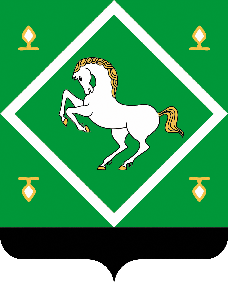 СОВЕТсельского поселенияМЕСЯГУТОВСКИЙ СЕЛЬСОВЕТМУНИЦИПАЛЬНОГО  районаЯНАУЛЬСКИЙ РАЙОН РЕСПУБЛИКИ БАШКОРТОСТАННаименование
программы  Программа комплексного развития социальной инфраструктуры СП Месягутовский сельсовет МР Янаульский район РБ на 2016- 2030  годы Основание для разработки программы Градостроительный кодекс Российской Федерации от 29 декабря 2004 года №190-ФЗ;Федеральный закон от 29 декабря 2014 года № 456-ФЗ «О внесении изменений в Градостроительный кодекс Российской Федерации и отдельные законодательные акты Российской Федерации»;постановление Правительства Российской Федерации от 1 октября 2015 года № 1050 «Об утверждении требований к программам комплексного развития социальной инфраструктуры поселений, городских округов»Заказчик программы, его местонахождение Администрация СП Месягутовский сельсовет МР Янаульский район РБ: 452815, Республика Башкортостан, Янаульский район, с. Месягутово, ул. Мира,12Основной разработчик программы, его местонахождение МУП «Архитектура и градостроительство» МР  Янаульский район РБ: 452800, Республика Башкортостан, г.Янаул, ул.Советская, 21Цель и задачи программы Цель:
Обеспечение развития социальной инфраструктуры Месягутовского сельсовета, повышения уровня его жизни Задачи:- развитие системы   образования и культуры,  за счет строительства, реконструкции и ремонта образовательных и детских дошкольных учреждений, сельских домов культуры;- улучшение условий проживания населения за счет строительства, реконструкции и ремонта жилого фонда, жилищно-коммунального хозяйства, мест массового отдыха и рекреации.Целевые показатели (индикаторы) обеспеченности населения объектами социальной инфраструктуры - улучшение качества услуг, предоставляемых учреждениями культуры;- ожидаемая продолжительность жизни;- уровень безработицы;- уровень обеспеченности населения объектами здравоохранения;- доля детей возрасте от 3 до 7 лет, охваченный дошкольным образованием;- доля детей охваченный школьным образованием.- увеличение доли населения обеспеченных спортивными объектами в соответствии с нормативными значениямиМероприятия запланированные программойПрограмма включает  первоочередные  мероприятия по созданию и развитию социальной инфраструктуры, повышению  надежности  функционирования  этих  систем  и обеспечению   комфортных   и   безопасных   условий   для проживания  людей  в  СП Месягутовский сельсовет МР Янаульский район РБ  Сроки и этапы реализации программы Срок реализации Программы 2016-2030 годыОбъемы и источники финансирования программыПрогнозный общий объем финансирования Программы на период 2016-2030 годов составляет 35420 тыс. руб. за счет бюджетных средств разных уровней и привлечения внебюджетных источников.        Объемы   и   источники   финансирования   ежегодно уточняются  при  формировании  бюджета  сельского поселения на соответствующий год. Все суммы показаны в ценах соответствующего периода.Ожидаемые результаты реализации программыДостижение   нормативного   уровня   обеспеченности населения   учреждениями   образования,   здравоохранения, культуры, физической культуры и спорта.   Наименование населённых пунктовКоличество общей площади, кв.мКоличество домов, шт.Наименование населённых пунктовКоличество общей площади, кв.мКоличество домов, шт.с. Верхний Чат 3417,7081д. Кызыл-Яр3136,2079д. Куш-Имян,145,004с. Месягутово4710,9086д. Нижний Чат5098,60106д. Старый Алдар2000,0042д. Тау4153,9087всего22689,30485Наименованиенаселенных пунктов2012 г.2012 г.2013 г.2013 г.Наименованиенаселенных пунктовРодилосьУмерлоРодилосьУмерлос. Верхний Чат 61-1д. Кызыл-Яр-331д. Куш-Имян,----с. Месягутово2113д. Нижний Чат5725д. Старый Алдар-1-1д. Тау1544Всего14181015НаименованиеНа 01.01. 2014г.*Всего по с/с на 01.01.2014гРасчёт-ный срок 2030г.Расчёт-ный срок 2030г., всего по с/сПримечание234567Месягутовский сельсовет785  862с. Верхний Чат 163163д. Кызыл-Яр158168д. Куш-Имян,10с. Месягутово187201д. Нижний Чат241261д. Старый Алдар8787д. Тау200220Наименование населённых пунктовНовые территории под жилыекварталы на расчётный срок всего, гав том числев том числеНаименование населённых пунктовНовые территории под жилыекварталы на расчётный срок всего, га1 очередь строительства, гарасчётный срок,гас. Верхний Чат ---д. Кызыл-Яр5,743,702,04д. Куш-Имян,---с. Месягутово6,443,043,40д. Нижний Чат7,945,032,91д. Старый Алдар---д. Тау4,84,85-итого24,9716,628,35Населённый пункт1 очередь строительстваРасчетный срокПерспектива строительстваНаселение, чел.Население, чел.Население, чел.Населённый пунктНовое строительство тыс.кв.м/квартир, шт.Новое строительство тыс.кв.м/квартир, шт.Новое строительство тыс.кв.м/квартир, шт.Сущ.1 очередьРасч.срок1234567Сельсовет всего– индивидуальная застройка с участками9,401104,705514,301671037  10871100Наименование мероприятияФинансовые потребности, тыс.руб.Финансовые потребности, тыс.руб.Финансовые потребности, тыс.руб.Финансовые потребности, тыс.руб.Финансовые потребности, тыс.руб.Финансовые потребности, тыс.руб.Финансовые потребности, тыс.руб.Наименование мероприятияВсего2016 год2017 год2018 год2019 год2020 год2021-2030 годыОбразованиеОбразованиеОбразованиеОбразованиеОбразованиеОбразованиеОбразованиеОбразованиеПроведение модернизации учебного,учебно-производственногооборудования и материально-технической базы образовательныхучреждений, включая закупкикомпьютерной техники, школьныхавтобусов, спортивного инвентаря иоборудования, учебного и лабораторного оборудования, мебели, медицинского оборудованияи др.8400036000480Открытие дополнительных групп для детей раннего возраста580001201200340Повышение охвата детей всеми видами образования, развитие  профильного обучения0без затратбез затратбез затратбез затратбез затратбез затратПриведение системы образования в соответствие с запросами современной и перспективной системы хозяйства0без затратбез затратбез затратбез затратбез затратбез затратКапитальный ремонт здания филиала среднеобразовательной школы с. Ямады в с.Месягутово1600000016000Строительство детского сада в с.Месягутово.9000000009000Строительство детского сада в д.Нижний Чат.9000000009000ЗдравоохранениеЗдравоохранениеЗдравоохранениеЗдравоохранениеЗдравоохранениеЗдравоохранениеЗдравоохранениеЗдравоохранениеСовершенствование методов диагностики, лечения и реабилитации больных0без затратбез затратбез затратбез затратбез затратбез затратКапитальный ремонт ФАП в д.Нижний Чат1300000130000Капитальный ремонт здания ФАП в д.Тау1300000001300Капитальный ремонт  здания ФАП в с.Месягутово1300000001300Строительство ФАП в д.Кызыл-Яр2300000002300КультураКультураКультураКультураКультураКультураКультураКультураРазвитие материально – технической базы учреждений культуры190001200700000Капитальный ремонт здания сельского клуба в д.Кызыл-Яр1500000001500Капитальный ремонт здания сельского дома культуры в с.Месягутово1200000001200Капитальный ремонт здания сельского клуба в д.Тау1300000001300Капитальный ремонт здания сельской библиотеки80000080000СпортСпортСпортСпортСпортСпортСпортСпортСтроительство спортивного помещения в д.Нижний Чат1500000001500Всего354200120011802220160029220№Наименование индикатораЕд. изм.Показатели по годамПоказатели по годамПоказатели по годамПоказатели по годамПоказатели по годамПоказатели по годам№Наименование индикатораЕд. изм.2016 год2017 год2018 год2019 год2020 год2021-2030 годы1Ожидаемая продолжительность жизнилет7070,5717272,5732Показатель рождаемости%1212,51313,514163Доля детей в возрасте от 3 до 7 лет, охваченных дошкольным образованием%1001001001001001004Доля детей охваченных школьным образованием%1001001001001001005Уровень обеспеченности населения объектами здравоохранения;%1001001001001001006Удельный вес населения, систематически занимающегося физической культурой и спортом%1616202224267Уровень безработицы%65,55,04,54,03,08Увеличение доли населения обеспеченной объектами культуры в соответствии с нормативными значениями%80808080801009Увеличение доли населения обеспеченной спортивными объектами в соответствии с нормативными значениями%5050808080100